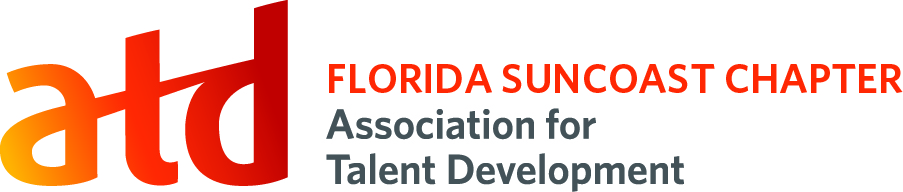 CPLP ManagerPosition Summary: The CPLP Manager reports to the VP for Professional Development and manages and promotes member engagement within the Florida Suncoast Chapter by developing and executing the CPLP (Certified Professional in Learning and Performance) study-group program.Term: One year; appointed by VP for Professional Development; position can be renewed or changed, as necessary, at the discretion of the Chapter Board.Time Commitment:  5-7 hours planning of preparation for X months; 8-10 hours a month for X months. (REVIEW THESE NUMBERS AS I’M PRETTY SURE THEY’LL VARY depending on phases; modify to reflect realistic estimates; organize them differently if it makes sense to do so.)Estimated Time Requirements per month: Plan, recruit, meet and implement a CPLP study-group program: 2 hoursManage all CPLP program-related issues: 2-4 hours Work with and provide updates to the VP for Professional Development: 1 hourLead, co-lead (or recruit a leader) the study-group sessions: 8-10 hoursResponsibilities: CPLP Recruitment & EngagementServes as a liaison between local educational institutions and the chapterEncourages local academia to participate in ATD Higher Education Affiliate ProgramCreates marketing ideas for CPLP classes and delivers to VP of Marketing and Communications for implementationServes as communications link between members and chapter in disseminating information relative to student programs, scholarships, internships, and CPLP certificationThe positions that the CPLP Manager is supported by:VP for Professional Development VP for FinanceVP for Marketing and CommunicationsWebmasterNewsletter EditorSocial Media ManagerQualifications: Skilled in written and verbal communication, personal interaction, and problem-solvingAbility to plan, organize, and execute activities as required by the positionAbility to complete projects within established timeframesAbility to delegate tasks and monitor follow-throughAbility to seek others out as volunteers A member in good standing with the local chapterATD Resources:    Chapter CoachNational Advisors for Chapters (NAC)Chapter Affiliation Requirements (CARE)Sharing Our Success (SOS)Chapter Leader Community (CLC)Leadership Connection Newsletter (LCN)ToolkitsATD Leadership Institute (ALI)